THANK YOU FOR YOUR SUPPORT / merci de votre appuiPlease return to / Prière de retourner à:Community Living – Stormont County / Intègration communautaire comté de Stormont280 Ninth St. W / 280, 9e Rue oustCORNWALL, Ontario / Cornwall (Ontario) K6J 3A6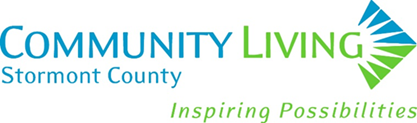 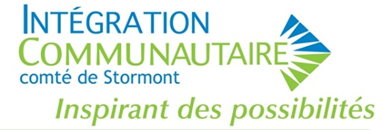 MEMBERSHIP REGISTRATIONFor the Membership Year Ending March 31, 2023MEMBERSHIP REGISTRATIONFor the Membership Year Ending March 31, 2023MEMBERSHIP REGISTRATIONFor the Membership Year Ending March 31, 2023Formulaire d’adhésion pour l’année d’adhésion se terminant le 31 mars 2023Formulaire d’adhésion pour l’année d’adhésion se terminant le 31 mars 2023Formulaire d’adhésion pour l’année d’adhésion se terminant le 31 mars 2023Formulaire d’adhésion pour l’année d’adhésion se terminant le 31 mars 2023Formulaire d’adhésion pour l’année d’adhésion se terminant le 31 mars 2023Formulaire d’adhésion pour l’année d’adhésion se terminant le 31 mars 2023Formulaire d’adhésion pour l’année d’adhésion se terminant le 31 mars 2023NAME/Nom:NAME/Nom:NAME/Nom:NAME/Nom:NAME/Nom:NAME/Nom:NAME/Nom:NAME/Nom:NAME/Nom:NAME/Nom:Address/ Adresse:Address/ Adresse:Address/ Adresse:Address/ Adresse:Address/ Adresse:Address/ Adresse:Postal Code/ Code postal:Postal Code/ Code postal:Postal Code/ Code postal:Postal Code/ Code postal:Box # and/or Civic #/ County Road/Street Address if in the rural area.i.e. Martintown / Williamstown etc.Box # and/or Civic #/ County Road/Street Address if in the rural area.i.e. Martintown / Williamstown etc.Box # and/or Civic #/ County Road/Street Address if in the rural area.i.e. Martintown / Williamstown etc.Box # and/or Civic #/ County Road/Street Address if in the rural area.i.e. Martintown / Williamstown etc.Box # and/or Civic #/ County Road/Street Address if in the rural area.i.e. Martintown / Williamstown etc.Box # and/or Civic #/ County Road/Street Address if in the rural area.i.e. Martintown / Williamstown etc.Phone/Tel:Phone/Tel:Phone/Tel:Phone/Tel:E-Mail Address:E-Mail Address:E-Mail Address:E-Mail Address:E-Mail Address:E-Mail Address:As a feature of our Membership you automatically become a member of Community Living Ontario Membership Listing.  Do you approve of Community Living – Stormont County giving your name, address and telephone number to C.L.O?Dans le cadre de votre adhésion, vous ferez automatiquement partie de la liste des members d’Intégration communautaire Ontario.  Êtes-vous d’accord pour qu’intégration communautaire – Comté de Stormont donne votre nom, adresse et numéro de téléphone à ICO.As a feature of our Membership you automatically become a member of Community Living Ontario Membership Listing.  Do you approve of Community Living – Stormont County giving your name, address and telephone number to C.L.O?Dans le cadre de votre adhésion, vous ferez automatiquement partie de la liste des members d’Intégration communautaire Ontario.  Êtes-vous d’accord pour qu’intégration communautaire – Comté de Stormont donne votre nom, adresse et numéro de téléphone à ICO.As a feature of our Membership you automatically become a member of Community Living Ontario Membership Listing.  Do you approve of Community Living – Stormont County giving your name, address and telephone number to C.L.O?Dans le cadre de votre adhésion, vous ferez automatiquement partie de la liste des members d’Intégration communautaire Ontario.  Êtes-vous d’accord pour qu’intégration communautaire – Comté de Stormont donne votre nom, adresse et numéro de téléphone à ICO.As a feature of our Membership you automatically become a member of Community Living Ontario Membership Listing.  Do you approve of Community Living – Stormont County giving your name, address and telephone number to C.L.O?Dans le cadre de votre adhésion, vous ferez automatiquement partie de la liste des members d’Intégration communautaire Ontario.  Êtes-vous d’accord pour qu’intégration communautaire – Comté de Stormont donne votre nom, adresse et numéro de téléphone à ICO.As a feature of our Membership you automatically become a member of Community Living Ontario Membership Listing.  Do you approve of Community Living – Stormont County giving your name, address and telephone number to C.L.O?Dans le cadre de votre adhésion, vous ferez automatiquement partie de la liste des members d’Intégration communautaire Ontario.  Êtes-vous d’accord pour qu’intégration communautaire – Comté de Stormont donne votre nom, adresse et numéro de téléphone à ICO.As a feature of our Membership you automatically become a member of Community Living Ontario Membership Listing.  Do you approve of Community Living – Stormont County giving your name, address and telephone number to C.L.O?Dans le cadre de votre adhésion, vous ferez automatiquement partie de la liste des members d’Intégration communautaire Ontario.  Êtes-vous d’accord pour qu’intégration communautaire – Comté de Stormont donne votre nom, adresse et numéro de téléphone à ICO.As a feature of our Membership you automatically become a member of Community Living Ontario Membership Listing.  Do you approve of Community Living – Stormont County giving your name, address and telephone number to C.L.O?Dans le cadre de votre adhésion, vous ferez automatiquement partie de la liste des members d’Intégration communautaire Ontario.  Êtes-vous d’accord pour qu’intégration communautaire – Comté de Stormont donne votre nom, adresse et numéro de téléphone à ICO.As a feature of our Membership you automatically become a member of Community Living Ontario Membership Listing.  Do you approve of Community Living – Stormont County giving your name, address and telephone number to C.L.O?Dans le cadre de votre adhésion, vous ferez automatiquement partie de la liste des members d’Intégration communautaire Ontario.  Êtes-vous d’accord pour qu’intégration communautaire – Comté de Stormont donne votre nom, adresse et numéro de téléphone à ICO.As a feature of our Membership you automatically become a member of Community Living Ontario Membership Listing.  Do you approve of Community Living – Stormont County giving your name, address and telephone number to C.L.O?Dans le cadre de votre adhésion, vous ferez automatiquement partie de la liste des members d’Intégration communautaire Ontario.  Êtes-vous d’accord pour qu’intégration communautaire – Comté de Stormont donne votre nom, adresse et numéro de téléphone à ICO.As a feature of our Membership you automatically become a member of Community Living Ontario Membership Listing.  Do you approve of Community Living – Stormont County giving your name, address and telephone number to C.L.O?Dans le cadre de votre adhésion, vous ferez automatiquement partie de la liste des members d’Intégration communautaire Ontario.  Êtes-vous d’accord pour qu’intégration communautaire – Comté de Stormont donne votre nom, adresse et numéro de téléphone à ICO.YES / OUI  □YES / OUI  □NO / NON  □NO / NON  □NO / NON  □NO / NON  □NO / NON  □NO / NON  □NO / NON  □NO / NON  □For FAMILY MEMBERSHIP please list those residing at above household: (all residents 18-years-of-age and older will be issued a Membership card).  Pour une ADHÉSION FAMILIALE, donner le nom des personnes résident à l’adresse cidessus (les personnes âgées de 18 ans ou plus recevront une carte de membere):For FAMILY MEMBERSHIP please list those residing at above household: (all residents 18-years-of-age and older will be issued a Membership card).  Pour une ADHÉSION FAMILIALE, donner le nom des personnes résident à l’adresse cidessus (les personnes âgées de 18 ans ou plus recevront une carte de membere):For FAMILY MEMBERSHIP please list those residing at above household: (all residents 18-years-of-age and older will be issued a Membership card).  Pour une ADHÉSION FAMILIALE, donner le nom des personnes résident à l’adresse cidessus (les personnes âgées de 18 ans ou plus recevront une carte de membere):For FAMILY MEMBERSHIP please list those residing at above household: (all residents 18-years-of-age and older will be issued a Membership card).  Pour une ADHÉSION FAMILIALE, donner le nom des personnes résident à l’adresse cidessus (les personnes âgées de 18 ans ou plus recevront une carte de membere):For FAMILY MEMBERSHIP please list those residing at above household: (all residents 18-years-of-age and older will be issued a Membership card).  Pour une ADHÉSION FAMILIALE, donner le nom des personnes résident à l’adresse cidessus (les personnes âgées de 18 ans ou plus recevront une carte de membere):For FAMILY MEMBERSHIP please list those residing at above household: (all residents 18-years-of-age and older will be issued a Membership card).  Pour une ADHÉSION FAMILIALE, donner le nom des personnes résident à l’adresse cidessus (les personnes âgées de 18 ans ou plus recevront une carte de membere):For FAMILY MEMBERSHIP please list those residing at above household: (all residents 18-years-of-age and older will be issued a Membership card).  Pour une ADHÉSION FAMILIALE, donner le nom des personnes résident à l’adresse cidessus (les personnes âgées de 18 ans ou plus recevront une carte de membere):For FAMILY MEMBERSHIP please list those residing at above household: (all residents 18-years-of-age and older will be issued a Membership card).  Pour une ADHÉSION FAMILIALE, donner le nom des personnes résident à l’adresse cidessus (les personnes âgées de 18 ans ou plus recevront une carte de membere):For FAMILY MEMBERSHIP please list those residing at above household: (all residents 18-years-of-age and older will be issued a Membership card).  Pour une ADHÉSION FAMILIALE, donner le nom des personnes résident à l’adresse cidessus (les personnes âgées de 18 ans ou plus recevront une carte de membere):For FAMILY MEMBERSHIP please list those residing at above household: (all residents 18-years-of-age and older will be issued a Membership card).  Pour une ADHÉSION FAMILIALE, donner le nom des personnes résident à l’adresse cidessus (les personnes âgées de 18 ans ou plus recevront une carte de membere):1.1.3.3.3.3.3.3.3.3.2.2.4.4.4.4.4.4.4.4.All Members Receive C.L.S.C. Mailings / tous le members figurant sur la liste de diffusion d’I.C.C.S.All Members Receive C.L.S.C. Mailings / tous le members figurant sur la liste de diffusion d’I.C.C.S.All Members Receive C.L.S.C. Mailings / tous le members figurant sur la liste de diffusion d’I.C.C.S.All Members Receive C.L.S.C. Mailings / tous le members figurant sur la liste de diffusion d’I.C.C.S.All Members Receive C.L.S.C. Mailings / tous le members figurant sur la liste de diffusion d’I.C.C.S.All Members Receive C.L.S.C. Mailings / tous le members figurant sur la liste de diffusion d’I.C.C.S.All Members Receive C.L.S.C. Mailings / tous le members figurant sur la liste de diffusion d’I.C.C.S.All Members Receive C.L.S.C. Mailings / tous le members figurant sur la liste de diffusion d’I.C.C.S.All Members Receive C.L.S.C. Mailings / tous le members figurant sur la liste de diffusion d’I.C.C.S.All Members Receive C.L.S.C. Mailings / tous le members figurant sur la liste de diffusion d’I.C.C.S.MEMBERSHIP CATEGORIESCatégories d’adhésionMEMBERSHIP CATEGORIESCatégories d’adhésionMEMBERSHIP CATEGORIESCatégories d’adhésionMEMBERSHIP CATEGORIESCatégories d’adhésionMEMBERSHIP CATEGORIESCatégories d’adhésionMEMBERSHIP CATEGORIESCatégories d’adhésionMEMBERSHIP CATEGORIESCatégories d’adhésionMEMBERSHIP CATEGORIESCatégories d’adhésionMEMBERSHIP CATEGORIESCatégories d’adhésionMEMBERSHIP CATEGORIESCatégories d’adhésionTOTALTOTALPeople Supported by Community Living - FREEPeople Supported by Community Living - FREEPeople Supported by Community Living - FREEPeople Supported by Community Living - FREEPeople Supported by Community Living - FREEPeople Supported by Community Living - FREEPeople Supported by Community Living - FREEPeople Supported by Community Living - FREEIndividual / Personne SeuleIndividual / Personne SeuleIndividual / Personne SeuleIndividual / Personne SeuleIndividual / Personne Seule$5.00$5.005$Family / Famille Family / Famille Family / Famille Family / Famille Family / Famille $10.00$10.0010$Corporate / EntrepriseCorporate / EntrepriseCorporate / EntrepriseCorporate / EntrepriseCorporate / Entreprise$50.00$50.0050$MEMBERSHIP FEE / Frais d’adhésionMEMBERSHIP FEE / Frais d’adhésionMEMBERSHIP FEE / Frais d’adhésionMEMBERSHIP FEE / Frais d’adhésionMEMBERSHIP FEE / Frais d’adhésionI WISH TO MAKE A DONATION (A tax receipt will be mailed in the amount of the donation).  J’aimerais faire un don (un recu aux fins d’impôts pour le montant versé vous sera expédité).I WISH TO MAKE A DONATION (A tax receipt will be mailed in the amount of the donation).  J’aimerais faire un don (un recu aux fins d’impôts pour le montant versé vous sera expédité).I WISH TO MAKE A DONATION (A tax receipt will be mailed in the amount of the donation).  J’aimerais faire un don (un recu aux fins d’impôts pour le montant versé vous sera expédité).I WISH TO MAKE A DONATION (A tax receipt will be mailed in the amount of the donation).  J’aimerais faire un don (un recu aux fins d’impôts pour le montant versé vous sera expédité).I WISH TO MAKE A DONATION (A tax receipt will be mailed in the amount of the donation).  J’aimerais faire un don (un recu aux fins d’impôts pour le montant versé vous sera expédité).I WISH TO MAKE A DONATION (A tax receipt will be mailed in the amount of the donation).  J’aimerais faire un don (un recu aux fins d’impôts pour le montant versé vous sera expédité).I WISH TO MAKE A DONATION (A tax receipt will be mailed in the amount of the donation).  J’aimerais faire un don (un recu aux fins d’impôts pour le montant versé vous sera expédité).I WISH TO MAKE A DONATION (A tax receipt will be mailed in the amount of the donation).  J’aimerais faire un don (un recu aux fins d’impôts pour le montant versé vous sera expédité).I WISH TO MAKE A DONATION (A tax receipt will be mailed in the amount of the donation).  J’aimerais faire un don (un recu aux fins d’impôts pour le montant versé vous sera expédité).I WISH TO MAKE A DONATION (A tax receipt will be mailed in the amount of the donation).  J’aimerais faire un don (un recu aux fins d’impôts pour le montant versé vous sera expédité).YESYESYESYESYESNOT AT THIS TIME/ Pas en ce momentNOT AT THIS TIME/ Pas en ce momentNOT AT THIS TIME/ Pas en ce momentNOT AT THIS TIME/ Pas en ce momentNOT AT THIS TIME/ Pas en ce momentDONATION (if desired / Don (le cas échéant)DONATION (if desired / Don (le cas échéant)DONATION (if desired / Don (le cas échéant)DONATION (if desired / Don (le cas échéant)DONATION (if desired / Don (le cas échéant)PAYMENT ENCLOSED / Paiement ci-inclus:PAYMENT ENCLOSED / Paiement ci-inclus:PAYMENT ENCLOSED / Paiement ci-inclus:PAYMENT ENCLOSED / Paiement ci-inclus:PAYMENT ENCLOSED / Paiement ci-inclus:TOTAL ENCLOSED / TOTAL CI-INCLUS:TOTAL ENCLOSED / TOTAL CI-INCLUS:TOTAL ENCLOSED / TOTAL CI-INCLUS:TOTAL ENCLOSED / TOTAL CI-INCLUS:TOTAL ENCLOSED / TOTAL CI-INCLUS: